МИНИСТЕРСТВО КУЛЬТУРЫ РОССИЙСКОЙ ФЕДЕРАЦИИфедеральное государственное бюджетное образовательное учреждение высшего образования«ТЮМЕНСКИЙ ГОСУДАРСТВЕННЫЙ ИНСТИТУТ КУЛЬТУРЫ»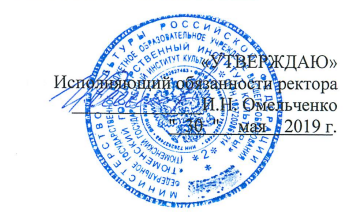 Основная образовательная программа высшего образованияНаправление подготовки 53.03.06 Музыкознание и музыкально-прикладное искусствоПрофиль подготовкиМузыкальная педагогикаКвалификация (степень) выпускникаПреподавательФорма обучениязаочнаяГод набора 2019Тюмень, 2019 МИНИСТЕРСТВО КУЛЬТУРЫ РОССИЙСКОЙ ФЕДЕРАЦИИфедеральное государственное бюджетное образовательное учреждение высшего образования«ТЮМЕНСКИЙ ГОСУДАРСТВЕННЫЙ ИНСТИТУТ КУЛЬТУРЫ»Основная образовательная программа высшего образованияНаправление подготовки 53.03.06 Музыкознание и музыкально-прикладное искусствоПрофиль Музыкальная педагогикаКвалификация ПреподавательРассмотрено на заседании кафедры:__________________Соответствует требованиям к содержанию, структуре и оформлению.Зав. выпускающей кафедрой ___________(А.Н. Фишер)                                                      (подпись)«___»___________20___г.Рассмотрено на заседании УМК факультета музыки, театра и хореографии                                                                                    (название факультета)«14»  мая 2019 г. Протокол №9 Председатель УМК  ___________(М.В. Базилевич)                                         (подпись)Соответствует ФГОС ВО3++ Декан факультета ___________(Л.В. Демина)                                     (подпись)«___»____________20____г.СОГЛАСОВАНО:Проректор по учебной работе  ___________(А.Я Криницкий)                                                          (подпись)«___»____________20____г.Начальник УМУ _____________(Т.В. Надейкина)                                  (подпись)«____»____________20_____г.СОДЕРЖАНИЕОБЩИЕ ПОЛОЖЕНИЯНазначение основной образовательной программы	Основная образовательная программа высшего образования (далее - ООП), реализуемая федеральным государственным бюджетным образовательным учреждением высшего образования «Тюменский государственный институт культуры» (далее - Институт), является системой учебно-методических документов, сформированной на основе федерального государственного образовательного стандарта высшего образования по направлению подготовки 53.03.06 «Музыкознание и музыкально-прикладное искусство», примерной основной образовательной программы и соответствующих указанному направлению подготовки профессиональных стандартов.ООП устанавливает:профиль образовательной программы;перечень обобщенных трудовых функций и трудовых функций, соответствующих профессиональной деятельности выпускников;задачи профессиональной деятельности выпускников;планируемые результаты освоения ООП – формируемые компетенции и индикаторы их достижения;содержание и организацию образовательного процесса; условия реализации ООП;применяемые механизмы оценки качества ООП и подготовки обучающихся.ООП включает в себя общую характеристику программы бакалавриата, учебный план, календарный учебный график, рабочие программы дисциплин и аннотации к ним, программы практик, фонды оценочных средств для промежуточной и государственной итоговой аттестации, программу государственной итоговой аттестации, методические материалы. ООП ежегодно обновляется с учетом развития науки, культуры, экономики, технологий и социальной сферы. Образовательная программа рассмотрена и утверждена на Ученом Совете ФГБОУ ВО «Тюменский государственный институт культуры» (Протокол от 30.05.2019г. №9) 1.2 Нормативные документыООП разработана на основе следующих нормативных правовых актов:Федерального закона от 29.12.2012 №273-ФЗ «Об образовании в Российской Федерации»; Порядка организации и осуществления образовательной деятельности по образовательным программам высшего образования – программам бакалавриата, программам специалитета, программам магистратуры, утвержденного приказом Минобрнауки РФ от 05.04.2017 №301;Порядка проведения государственной итоговой аттестации по образовательным программам высшего образования – программам бакалавриата, программам специалитета, программам магистратуры, утвержденного приказом Минобрнауки РФ от 29.06.2015 № 636;Положения о практике обучающихся, осваивающих основные профессиональные образовательные программы высшего образования, утвержденного приказом Минобрнауки от 27.11.2015 №138;–  Федерального государственного образовательного стандарта по направлению подготовки 53.03.06 Музыкознание и музыкально-прикладное искусство, утвержденного 23 августа 2017 года № 828;Методических рекомендаций по организации образовательного процесса для обучения инвалидов и лиц с ограниченными возможностями здоровья в образовательных организациях высшего образования, в том числе оснащенности образовательного процесса, утвержденные приказом Министерства образования и науки Российской Федерации от 08.04.2014г. №АК-44/05вн;локальных нормативных актов: Устава Института;иных локальных нормативных актов Института, регламентирующих образовательную деятельность.ХАРАКТЕРИСТИКА ПРОФЕССИОНАЛЬНОЙ ДЕЯТЕЛЬНОСТИ ВЫПУСКНИКОВ ПО НАПРАВЛЕНИЮ ПОДГОТОВКИ2.1. Общее описание профессиональной деятельности выпускниковОбласти и сферы профессиональной деятельности, в которых выпускники, освоившие ООП, могут осуществлять профессиональную деятельность:01 Образование и наука (в сферах: дошкольного, начального общего, основного общего образования, профессионального обучения, профессионального  образования, дополнительного образования; научных исследований);04 Культура и искусство (в сферах: музыкального исполнительства; культурно-просветительской деятельности; художественно-творческой деятельности).Типы задач профессиональной деятельности выпускников: Основнойпедагогический;Дополнительныенаучно-исследовательский;художественно-творческий.2.2. Перечень профессиональных стандартов (при наличии), обобщённых трудовых функций и трудовых функций, имеющих отношение к профессиональной деятельности выпускника.Таблица 1.2.3. Перечень основных задач (по типам) и объектов (или областей знания) профессиональной деятельности выпускников:Таблица 2.ОБЩАЯ ХАРАКТЕРИСТИКА ОБРАЗОВАТЕЛЬНОЙ ПРОГРАММЫ3.1. Профиль/направленность образовательной программы: бакалавриат по направлению подготовки «53.03.06 Музыкознание и музыкально-прикладное искусство», профиль «Музыкальная педагогика». Профиль/направленность ООП бакалавриата конкретизирует содержание программы в рамках направления подготовки путем ориентации ее на: область (области) профессиональной деятельности и (или) сферу (сферы) профессиональной деятельности выпускников; тип (типы) задач и задачи профессиональной деятельности выпускников; при необходимости - на объекты профессиональной деятельности выпускников или область (области) знания. 3.2 Квалификация, присваиваемая выпускникам образовательной программы: Преподаватель.3.3 Объем программы составляет 240 зачетных единиц (далее – з.е.). Объем программы, реализуемый за один учебный год не более 70 з.е.3.4 Формы обучения: заочная.3.5 Срок получения образования: при заочной форме обучения 4 года 6 месяцев.3.6 ООП реализуется на русском языке – государственном языке Российской Федерации.3.7 Требования к уровню подготовки. Перечень документов об образовании, предоставляемых абитуриентом, прием и процедура зачисления поступающих на обучение по программам высшего образования (бакалавриат) регламентируются «Правилами приема в федеральное государственное бюджетное образовательное учреждение высшего образования «Тюменский государственный институт культуры» на обучение по образовательным программам высшего образования - программам бакалавриата, программам специалитета, программам магистратуры на  2019/2020 учебный год», утвержденными на Ученом Совете ФГБОУ ВО «Тюменский государственный институт культуры» (Протокол от 28.09.2018 № 1). Прием на обучение по направлению подготовки 53.03.06 «Музыкознание и музыкально-прикладное искусство» по программам бакалавриата проводится на основании результатов единого государственного экзамена, признаваемых в качестве результатов вступительных испытаний, и (или) по результатам вступительных испытаний, проводимых Институтом самостоятельно (русский язык, литература, творческий экзамен). Творческий экзамен по направлению подготовки 53.03.06 «Музыкознание и музыкально-прикладное искусство», профиль «Музыкальная педагогика» по программе бакалавриата включает: исполнение программы (фортепиано, вокал); сольфеджио (письменно и устно); музыкальную литературу (устно), коллоквиум (собеседование), что позволяет выявить потенциал абитуриента для обучения и последующей профессиональной деятельности в области музыкальной педагогики.ПЛАНИРУЕМЫЕ РЕЗУЛЬТАТЫ ОСВОЕНИЯ ОБРАЗОВАТЕЛЬНОЙ ПРОГРАММЫОсвоение образовательной программы обеспечивает формирование у выпускника следующих универсальных, общепрофессиональных и профессиональных компетенций.4.1 Универсальные компетенции выпускников и индикаторы их достижения Таблица 3.4.2 Общепрофессиональные компетенции выпускников и индикаторы их достиженияТаблица 4.4.3 Обязательные профессиональные компетенции выпускников и индикаторы их достижения Таблица 5.4.4 Рекомендуемые профессиональные компетенции выпускников и индикаторы их достижения Таблица 6.   5. СТРУКТУРА И СОДЕРЖАНИЕ ОСНОВНОЙ ОБРАЗОВАТЕЛЬНОЙ ПРОГРАММЫ5.1. Структура основной образовательной программы.Структура ООП включает обязательную часть и часть, формируемую участниками образовательных отношений, позволяющую реализовать профиль «Музыковедение» в рамках направления подготовки 53.03.06 «Музыкознание и музыкально-прикладное искусство».  ООП состоит из следующих блоков:Блок 1 «Дисциплины (модули)» включает дисциплины (модули), относящиеся к обязательной части программы, и дисциплины (модули), относящиеся к части, формируемой участниками образовательных отношений;Блок 2 «Практики» включает практики, относящиеся к обязательной части программы, и практики, относящиеся к части, формируемой участниками образовательных отношений;  Блок 3 «Государственная итоговая аттестация» в полном объеме относится к обязательной части программы и завершается присвоением квалификации, указанной в перечне направлений подготовки высшего образования, утвержденном Министерством образования и науки Российской Федерации.К обязательной части ООП относятся дисциплины (модули) и практики, обеспечивающие формирование общепрофессиональных компетенций, а также профессиональных компетенций, установленных в качестве обязательных (при наличии).В обязательную часть программы включаются: дисциплины (модули), указанные в пункте 2.2 ФГОС ВО;дисциплины (модули) по физической культуре и спорту (дисциплина (модуль) «Физическая подготовка»), реализуемые в рамках Блока 1» Дисциплины (модули)». Дисциплины (модули) и практики, обеспечивающие формирование универсальных компетенций, могут включаться в обязательную часть программы бакалавриата и в часть, формируемую участниками образовательных отношений.5.2 Объем обязательной части основной образовательной программы составляет:	Таблица 7.5.3 Объем контактной работы обучающегося с преподавателем составляет по заочной форме обучения 9,9% объема контактной работы.  5.4 Типы практик и способы их проведенияТипы учебной практики:Педагогическая практика (рассредоточенная);Типы производственной практики:Педагогическая практика (рассредоточенная);Научно-исследовательская работа (рассредоточенная);Преддипломная практика (рассредоточенная).5.5 Государственная итоговая аттестация.В блок 3 «Государственная итоговая аттестация» входит подготовка к сдаче и сдача государственного экзамена, подготовка к защите и защита выпускной квалификационной работы.5.6 Инклюзивное обучение лиц с ограниченными возможностями здоровья и инвалидов при реализации ООП обеспечивается возможностью реализации индивидуального учебного плана и индивидуального графика обучения, изучением специализированных адаптационных дисциплин за счет дисциплин части, формируемой участниками образовательных отношений. 6. ДОКУМЕНТЫ, РЕГЛАМЕНТИРУЮЩИЕ СОДЕРЖАНИЕ И ОРГАНИЗАЦИЮ ОБРАЗОВАТЕЛЬНОГО ПРОЦЕССА ПРИ РЕАЛИЗАЦИИ ООПВ соответствии с ФГОС3++ по направлению подготовки 53.03.06 «Музыкознание и музыкально-прикладное искусство» образовательная программа имеет в своем составе следующие документы:6.1 Календарный учебный график.Календарный учебный график является составной частью ООП и формируется с целью определения продолжительности периодов учебной деятельности (включая теоретическое обучение, практики, промежуточную и итоговую аттестации) и периодов каникул в течение всего срока обучения по образовательной программе.  (Приложение 1).6.2. Учебный план.Учебный план ООП по направлению подготовки 53.03.06 «Музыкознание и музыкально-прикладное искусство»   представляет собой перечень дисциплин (модулей), практик, аттестационных испытаний  государственной итоговой аттестации обучающихся, других видов учебной деятельности с указанием их объема в зачетных единицах, форм промежуточной аттестации, последовательности и распределения по периодам обучения. В учебном плане выделяется объем контактной работы обучающихся с преподавателем (по видам учебных занятий) и самостоятельной работы обучающихся в академических часах. Учебный план формируется с использованием макета «Учебный план высшего образования» в информационно-программной оболочке (г. Шахты) (Приложение 2).6.3 Матрица компетенций Матрица компетенций отражает процесс формирования универсальных, общепрофессиональных и профессиональных компетенций обучающихся при реализации ООП (Приложение 3).6.4 Рабочие программы, аннотации учебных дисциплин (модулей)Рабочие программы учебных дисциплин (модулей) разрабатываются кафедрами, ответственными за их реализацию, с привлечением к их обсуждению профессорско-преподавательского состава других кафедр, работодателей, практикующих специалистов в сфере. Программы подлежат ежегодному обновлению и корректировке. Приложением к рабочим программам дисциплин является описание и характеристика соответствующих фондов оценочных средств для проведения текущего контроля успеваемости и промежуточной аттестации.Аннотации рабочих программ дисциплин (модулей) позволяют получить представление о структуре и содержании рабочих программ (Приложения 4,5).6.5 Программы практик.Практика представляет собой вид учебных занятий, непосредственно ориентированных на профессионально-практическую подготовку обучающихся. Практики закрепляют знания и умения, приобретаемые обучающимися в результате освоения теоретических курсов, вырабатывают практические навыки и способствуют комплексному формированию профессиональных компетенций обучающихся.При реализации ООП предусматриваются следующие виды практик:Учебная педагогическая практика: 3-4 семестры; трудоемкость 108 часов, форма промежуточного контроля 3 семестр – зачет с оценкой; форма итогового контроля 4 семестр – зачет с оценкой.Производственная педагогическая практика: 5-8 семестры; трудоемкость 108 часов, форма промежуточного контроля – 5-7 семестр (зачет с оценкой); форма итогового контроля 8 семестр – зачет с оценкой ЗФО;Научно-исследовательская работа: семестры 7-8, трудоемкость 108 часов, форма промежуточного контроля в 7 семестре – зачет с оценкой, форма итогового контроля 8 семестр – зачет с оценкой;Производственная преддипломная практика: 9 семестр, трудоемкость 108 часов, форма контроля – зачет с оценкой.Выбор мест прохождения практики для лиц с ограниченными возможностями здоровья проводится с учетом состояния здоровья обучающихся и требований по доступности.Для проведения практик Институт заключает договоры с предприятиями, организациями и учреждениями, являющимися впоследствии базами практик.Программы практик, фонды оценочных средств приведены в Приложении 6. Программы практик дополняются описанием и характеристикой соответствующих фондов оценочных средств для проведения промежуточной аттестации по итогам прохождения практики.6.6 Программа государственной итоговой аттестации.Государственная итоговая аттестация выпускников является обязательной и осуществляется после освоения образовательной программы в полном объеме.Государственная итоговая аттестация предусматривает подготовку к сдаче и сдачу государственного экзамена, выполнение и защиту выпускной квалификационной работы.Выпускная квалификационная работа демонстрирует подготовленность выпускника к самостоятельной профессиональной деятельности, предполагает написание текстового документа бакалаврской работы и прохождение процедуры ее защиты в присутствии комиссии.Итоговые аттестационные испытания предназначены для определения компетенций бакалавра, определяющих его подготовленность к решению профессиональных задач, установленных ФГОС3++, способствующих его конкурентоспособности и устойчивости на рынке труда.Государственная итоговая аттестация проводится Государственной экзаменационной комиссией (ГЭК) во главе с председателем, утверждаемым Министерством культуры РФ. Состав ГЭК утверждается приказом ректора Института. В состав ГЭК входят представители потенциальных работодателей. В результате подготовки к сдаче и сдачи государственного экзамена,  подготовки к защите и защиты выпускной квалификационной работы студент должен овладеть следующими компетенциями: ГЭ  «Дирижирование концертной программой в исполнении хора»УК-3 Способен осуществлять социальное взаимодействие и реализовывать свою роль в команде; УК-7 Способен поддерживать должный уровень физической подготовленности для обеспечения полноценной социальной и профессиональной деятельности; ОПК-1 Способен понимать специфику музыкальной формы  и музыкального языка  в свете представлений об особенностях развития музыкального искусства на определенном историческом этапе; ОПК-2 Способен воспроизводить музыкальные сочинения, записанные традиционными видами нотации; ОПК-6 Способен постигать музыкальные произведения внутренним слухом и воплощать услышанное в звуке и нотном тексте; ПКО-4 Способен использовать фортепиано в своей профессиональной деятельности; ПК-1 Способен осуществлять музыкально- исполнительскую деятельность в качестве хормейстера любительского (самодеятельного) хорового коллектива; ПК-2 Способен создавать индивидуальную художественную интерпретацию музыкального произведения; ПК-3 Способен проводить репетиционную работу с любительскими (самодеятельными) творческими коллективами.ГЭ «Педагогика и методика преподавания профессиональный дисциплин»УК-1 Способен осуществлять поиск, критический анализ и синтез информации, применять системный подход для решения поставленных задач; УК-4 Способен осуществлять деловую коммуникацию в устной и письменной формах на государственном языке Российской Федерации и иностранном(ых) языке(ах); УК-5 Способен воспринимать межкультурное разнообразие общества в социально-историческом, этическом и философском контекстах; УК-8 Способен создавать и поддерживать безопасные условия жизнедеятельности, в том числе при возникновении чрезвычайных ситуаций; ОПК-3 Способен планировать образовательный  процесс, разрабатывать методические материалы, анализировать различные системы и методы в области  музыкальной педагогики, выбирая эффективные  пути для решения поставленных задач; ОПК-4 Способен осуществлять поиск информации в области музыкального искусства; ОПК-5 Способен решать стандартные задачи профессиональной деятельности с применением информационно-коммуникационных технологий и с учетом основных требований информационной безопасности; ПКО-1 Способен применять современные психолого-педагогические технологии (включая технологии инклюзивного обучения), необходимые для работы с различными категориями обучающихся (в том числе с инвалидами и лицами с ограниченными возможностями здоровья); ПКО-2 Способен планировать и организовывать образовательный процесс в организациях дополнительного образования детей и взрослых; ПКО-3 Способен проводить учебные занятия по профессиональным дисциплинам (модулям) образовательных программ среднего профессионального и дополнительного профессионального образования в области музыкальной педагогики и осуществлять оценку результатов освоения дисциплин (модулей) в процессе промежуточной аттестации;Выпускная квалификационная работаУК-2 Способен определять круг задач в рамках поставленной цели и выбирать оптимальные способы их решения, исходя из действующих правовых норм, имеющихся ресурсов и ограничений; УК-6 Способен управлять своим временем, выстраивать и реализовывать траекторию саморазвития на основе принципов образования в течение всей жизни; ОПК-1 Способен понимать специфику музыкальной формы  и музыкального языка  в свете представлений об особенностях развития музыкального искусства на определенном историческом этапе; ОПК-2 Способен воспроизводить музыкальные сочинения, записанные традиционными видами нотации; ОПК-3 Способен планировать образовательный  процесс, разрабатывать методические материалы, анализировать различные системы и методы в области  музыкальной педагогики, выбирая эффективные  пути для решения поставленных задач; ОПК-4 Способен осуществлять поиск информации в области музыкального искусства; ОПК-5 Способен решать стандартные задачи профессиональной деятельности с применением информационно-коммуникационных технологий и с учетом основных требований информационной безопасности; ОПК-7 Способен ориентироваться в проблематике современной государственной культурной политики Российской Федерации; ПКО-1 Способен применять современные психолого-педагогические технологии (включая технологии инклюзивного обучения), необходимые для работы с различными категориями обучающихся (в том числе с инвалидами и лицами с ограниченными возможностями здоровья); ПКО-2 Способен планировать и организовывать образовательный процесс в организациях дополнительного образования детей и взрослых; ПКО-3 Способен проводить учебные занятия по профессиональным дисциплинам (модулям) образовательных программ среднего профессионального и дополнительного профессионального образования в области музыкальной педагогики и осуществлять оценку результатов освоения дисциплин (модулей) в процессе промежуточной аттестации; ПК-6 Способен выполнять под научным руководством исследования в области музыкального искусства.В программе государственной итоговой аттестации раскрываются содержание и формы организации всех видов итоговых комплексных испытаний студентов-выпускников Института, позволяющие продемонстрировать сформированность у них (на достаточном уровне) всей совокупности обязательных компетенций (Приложение 7). 7. УСЛОВИЯ ОСУЩЕСТВЛЕНИЯ ОБРАЗОВАТЕЛЬНОЙ ДЕЯТЕЛЬНОСТИ ПО ООП 7.1 Использование электронной информационно-образовательной среды вуза при реализации ООП.В течение всего периода обучения каждый обучающийся обеспечен индивидуальным неограниченным доступом к электронной информационно-образовательной среде Института из любой точки, в которой имеется доступ к информационно-телекоммуникационной сети «Интернет», как на территории Института, так и вне ее. Электронная информационно-образовательная среда Института обеспечивает:доступ к учебным планам, рабочим программам дисциплин, практик, к изданиям электронных библиотечных систем и электронным образовательным ресурсам, указанным в рабочих программах дисциплин (модулей), программах практик;формирование электронного портфолио обучающегося;фиксацию хода образовательного процесса, результатов промежуточной аттестации и результатов освоения ООП;взаимодействие между участниками образовательного процесса посредством сети «Интернет». Функционирование электронной информационно-образовательной среды обеспечивается соответствующими средствами информационно-коммуникационных технологий и квалификацией работников, ее использующих и поддерживающих.7.2 Материально-техническое обеспечение ООПИнститут располагает на праве собственности и ином законном основании материально-техническим обеспечением (помещениями и оборудованием) для реализации образовательной программы по Блоку1 «Дисциплины (модули)» и Блоку3 «Государственная итоговая аттестация» в соответствии с учебным планом.Материально-техническая база Института удовлетворяет требованиям п. 4.3 ФГОС 3++ в части наличия аудиторий для проведения всех видов занятий и их оснащения оборудованием и техническими средствами обучения.Необходимый для реализации образовательной программы перечень материально-технического обеспечения включает в себя:учебные аудитории для проведения занятий лекционного типа, занятий семинарского типа, курсового проектирования, групповых и индивидуальных консультаций, текущего контроля и промежуточной аттестации, помещения для самостоятельной работы, укомплектованные специализированной учебной мебелью, техническими средствами (аудио- и видео-техникой, компьютером с выходом в «Интернет»), наглядными пособиями, литературой;помещения для хранения и профилактического обслуживания учебного оборудования;концертный зал (от 300 посадочных мест);малый концертный зал (от 50 посадочных мест), с концертными роялями, пультами и звукотехническим оборудованием;научную библиотеку с читальным залом;спортивный зал;лингафонный кабинет;помещения для работы со специализированными материалами (фонотеку, видеотеку, фильмотеку);учебные аудитории для индивидуальных и групповых занятий, соответствующие профилю/направленности  ООП;компьютерные классы с возможностью выхода в Интернет.Учебные аудитории, лингафонный кабинет, специализированные кабинеты и лаборатории обеспечены необходимым комплектом лицензионного и свободно распространяемого программного обеспечения, в том числе отечественного производства.Обучающиеся из числа инвалидов и лиц с ограниченными возможностями здоровья обеспечиваются электронными образовательными ресурсами в формах, адаптированных к ограничениям их здоровья.7.3 Учебно-методическое и информационное обеспечение реализации ООПООП обеспечивается учебно-методической документацией и материалами (рабочими программами) по всем учебным курсам, дисциплинам (модулям). Содержание каждой из учебных дисциплин (модулей) представлено в виде аннотаций в сети Интернет и в локальной сети Института. Внеаудиторная работа обучающихся сопровождается методическим обеспечением ее выполнения. Рабочие программы дисциплин (модулей), практик содержат рекомендации по выполнению самостоятельной работы. Каждый обучающийся обеспечен доступом к электронно-библиотечным системам (в том числе к научным, учебно-методическим и справочным источникам), содержащим издания по изучаемым дисциплинам (модулям). Электронно-библиотечные системы обеспечивают возможность индивидуального доступа для каждого обучающегося из любой точки, в которой имеется доступ к сети Интернет, к современным информационным базам данных, информационным справочным и поисковым системам: электронным каталогам и библиотекам, словарям, национальным корпусам языков, электронным версиям литературных и научных журналов на основном изучаемом языке.Перечень электронных образовательных ресурсов удаленного доступадля обучающихся по ООППодписные электронно-библиотечные системыЭлектронно-библиотечная система (ЭБС) издательства «Лань»Электронно-библиотечная система (ЭБС) IPRbooksЭлектронно-библиотечная система издательства (ЭБС) «Юрайт»Электронно-библиотечная система eLibЭлектронные библиотечные системы свободного доступаНациональная электронная библиотека (НЭБ) https://нэб.рфПрезидентская библиотека им. Б.Н. Ельцина http://www.prlib.ruБиблиотечный фонд укомплектован печатными изданиями основной учебной литературы по дисциплинам из расчета не менее 0,25 экземпляра каждого из  изданий, указанных в рабочих программах дисциплин (модулей), практик  на одного обучающегося, из числа лиц, одновременно осваивающих соответствующую дисциплину (модуль), проходящих соответствующую практику Кадровые условия реализации ООПРеализация образовательной программы обеспечивается педагогическими работниками Института, а также лицами, привлекаемыми Институтом к реализации ООП на иных условиях. Квалификация педагогических работников Института соответствует квалификационным характеристикам, установленным в Едином квалификационном справочнике должностей руководителей, специалистов и служащих (раздел «Квалификационные характеристики должностей руководителей и специалистов высшего профессионального и дополнительного профессионального образования», утвержден приказом Министерства здравоохранения и социального развития Российской Федерации от 11 января 2011 года №1 н).Показатели по кадровому составу Института, привлекаемому к реализации ООП, соответствует требованиям ФГОС 3++:При реализации программы бакалавриата Институт обеспечивает работу концертмейстеров в объеме 100% от количества учебных часов, предусмотренных учебным планом на аудиторную работу в рамках изучения дисциплин (модулей) по специальному инструменту, и в объеме 200% от количества учебных часов, предусмотренных учебным планом на аудиторную работу в рамках изучения дисциплин (модулей) по дирижированию. Финансовые условия реализации ООП.Финансовое обеспечение реализации ООП осуществляется в объеме не ниже базовых нормативных затрат на оказание государственных услуг по реализации образовательных программ высшего образования (бакалавриат) и значений корректирующих коэффициентов к базовым нормативам затрат, определяемых Министерством образования и науки Российской Федерации Оценка качества образовательной деятельности и подготовки обучающихся.Качество образовательной деятельности и подготовки обучающихся по образовательной программе определяется в рамках внутренней оценки, а также внешней оценки, в которой Институт принимает участие на добровольной основе.В целях совершенствования ООП Институт при проведении регулярной внутренней оценки качества образовательной деятельности и подготовки обучающихся по программе привлекает работодателей и (или) их объединения, иных юридических и (или) физических лиц, включая педагогических работников Института.В рамках внутренней системы оценки качества образовательной деятельности по ООП обучающимся представляется возможность оценивания условий, содержания, организации и качества образовательного процесса в целом и отдельных дисциплин (модулей) и практик.Внешняя оценка качества образовательной деятельности по ООП в рамках процедуры государственной аккредитации осуществляется с целью подтверждения соответствия образовательной деятельности по программе требованиям ФГОС3++с учетом соответствующей ПООП (при наличии).Внешняя оценка качества образовательной деятельности и подготовки обучающихся по ООП может осуществляться в рамках профессионально-общественной аккредитации, проводимой работодателями, их объединениями, а также уполномоченными ими организациями, в том числе иностранными организациями, с целью признания качества и уровня подготовки выпускников, отвечающими требованиям профессиональных стандартов(при наличии), требованиям рынка труда к специалистам соответствующего профиля.8. ХАРАКТЕРИСТИКИ СРЕДЫ ВУЗА, ОБЕСПЕЧИВАЮЩЕЙ СОЦИАЛЬНОЕ И ПРОФЕССИОНАЛЬНОЕ СТАНОВЛЕНИЕ ВЫПУСКНИКА8.1 Характеристика воспитательной работы Воспитательная среда Института формируется с помощью комплекса мероприятий, предполагающих: – создание оптимальных социокультурных и образовательных условий для социального и профессионального становления личности, социально активного, жизнеспособного, гуманистически ориентированного, высококвалифицированного специалиста; – формирование гражданской позиции, патриотических чувств, ответственности, приумножение нравственных, культурных и научных ценностей в условиях современной жизни, правил хорошего тона, сохранение и возрождение традиций Института; – создание условий для удовлетворения потребностей личности в интеллектуальном, культурном, нравственном и физическом развитии; –    привитие умений и навыков управления коллективом в различных формах студенческого самоуправления. Концепция внеучебной воспитательной работы с обучающимися Тюменского государственного института культуры  утверждена приказом ректора от 30.01.2017 №14. Данная Концепция разработана в соответствии с ФЗ от 29.12.2012 г. № 273 ФЗ «Об образовании в Российской Федерации», Постановлением Правительства Российской Федерации от 20.08.2013 № 718 «О федеральной целевой программе «Укрепление единства российской нации и этнокультурное развитие народов России (2014 – 2020гг.)» и другими нормативными правовыми актами, регулирующими воспитательную работу в образовательной сфере. На основании Концепции внеучебной воспитательной работы в институте ежегодно утверждается план социально-воспитательной работы.Основными направлениями воспитательной работы с обучающимися являются следующие:социальная поддержка обучающихся;адаптация первокурсников»духовно-нравственное, гражданское и патриотическое воспитание;профилактическая работа и пропаганда здорового образа жизни;культурно-эстетическое и творческое воспитание;информационное обеспечение студентов, организация обратной связи между студентами и руководством вуза;развитие студенческого самоуправления;развитие научно-исследовательского и творческо-исполнительского потенциала студентов.8.2 Характеристика социально-бытовых условийОбучающиеся заочной формы обучения получают образование за счет средств федерального бюджета. 9. ПРАВА И ОБЯЗАННОСТИ ОБУЧАЮЩИХСЯ ПРИ РЕАЛИЗАЦИИ ООПОбучающиеся Института имеют следующие права: на получение образования в соответствии с федеральными государственными образовательными стандартами;на получение профессиональных знаний, умений и навыков, соответствующих современному уровню развития науки, искусства, культуры и технологий;на обучение по индивидуальным планам, в том числе на ускоренное обучение по основной образовательной программе;на переход с платной формы обучения на бесплатную в порядке, предусмотренном Уставом Института;на выбор факультативных (необязательных для данного уровня образования, специальности/направления подготовки) и элективных (избираемых в обязательном порядке) учебных дисциплин/модулей/курсов из перечня, предлагаемого Институтом;на перезачет/переаттестацию, в установленном Институтом порядке, результатов освоения обучающимися учебных дисциплин/модулей/курсов, практики в других организациях, осуществляющих образовательную деятельность.Обучающиеся Института обязаны:добросовестно осваивать образовательную программу, выполнять индивидуальный учебный план;посещать обязательные учебные занятия;выполнять в установленные сроки все виды заданий, предусмотренные рабочим учебным планом и рабочими программами дисциплин/модулей, практик; осуществлять самостоятельную подготовку к занятиям;ликвидировать академическую задолженность в установленные Институтом сроки. ОРГАНИЗАЦИЯ ПЕРИОДИЧЕСКОГО ОБНОВЛЕНИЯ ООПИнститут обновляет ООП в целом и составляющие ее документы один раз в год по решению Ученого совета Института. Обновление проводится с целью актуализации ООП и совершенствования учебного плана с учетом развития науки, культуры, технологий и социальной сферы. Порядок, форма и условия проведения обновления ООП установлен Ученым Советом Института.ООП по направлению подготовки 53.03.06 направления подготовки «Музыкознание и музыкально-прикладное искусство» профиль «Музыковедение» согласовано с представителями работодателей и их объединений.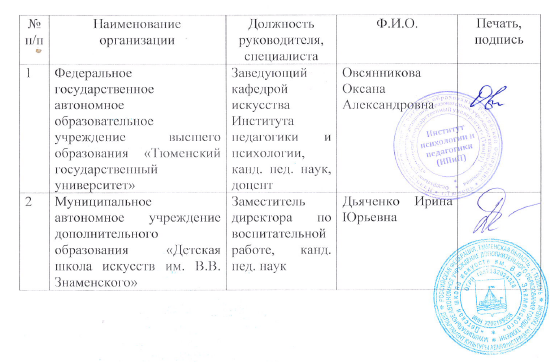 1.Общие положения41.1Назначение основной образовательной программы51.2Нормативные документы52.Характеристика профессиональной деятельности выпускника52.1Общее описание профессиональной деятельности выпускников52.2Перечень профессиональных стандартов, обобщённых трудовых функций и трудовых функций, имеющих отношение к профессиональной деятельности выпускника  62.3Перечень основных задач (по типам) и объектов (или областей знания) профессиональной деятельности выпускников:83.Общая характеристика образовательной деятельности83.1Профиль/направленность программы83.2Квалификация, присваиваемая выпускникам образовательной программы83.3Объем основной образовательной программы83.4Формы обучения83.5Срок получения образования93.6Язык реализации образовательной программы93.7Требования к уровню подготовки94.Планируемые результаты освоения основной образовательной программы94.1Универсальные компетенции и индикаторы их достижения104.2Общепрофессиональные компетенции и индикаторы их достижения164.3Обязательные профессиональные компетенции выпускников и индикаторы их достижения204.4Рекомендуемые профессиональные компетенции выпускников и индикаторы их достижения265.Структура и содержание основной образовательной программы325.1Структура ООП325.2Объем обязательной части ООП325.3Объем контактной работы335.4Типы практик и способы их проведения335.5Государственная итоговая аттестация335.6Инклюзивное обучение лиц с ограниченными возможностями здоровья и инвалидов при реализации ООП336.Документы, регламентирующие содержание и организацию образовательного процесса при реализации ООП336.1Календарный учебный график346.2Учебный план346.3Матрица компетенций346.4Рабочие программы, аннотации учебных дисциплин (модулей)346.5Программы практик346.6Программа государственной итоговой аттестации357.Условия реализации образовательной программы 387.1Использование электронной информационно-образовательной среды вуза при реализации ООП387.2Материально-техническое обеспечение ООП387.3Учебно-методическое и информационное обеспечение 
реализации ООП397.4Кадровые условия реализации ООП407.5Финансовые условия реализации ООП417.6Оценка качества образовательной деятельности и подготовки обучающихся418.Характеристики среды вуза, обеспечивающей социальное и профессиональное становление выпускника428.1Характеристика воспитательной работы428.2Характеристика социально-бытовых условий439.Права и обязанности обучающихся при реализации ООП4310.Организация периодического обновления ООП44Код и наименование профессионального стандартаОбобщенные трудовые функцииОбобщенные трудовые функцииОбобщенные трудовые функцииТрудовые функцииТрудовые функцииТрудовые функцииКод и наименование профессионального стандартаКодНаименованиеУровень квалификацииНаименованиеКодУровень (подуровень) квалификации01.001 ПедагогПедагогическая деятельность в сфере дошкольного, начального общего, основного общего, среднего общего образованияАПедагогическая деятельность по проектированию и реализации образовательного процесса в образовательных организациях дошкольного, начального общего, основного общего, среднего общего образования6Общепедагогическая функция. ОбучениеА/01.6601.001 ПедагогПедагогическая деятельность в сфере дошкольного, начального общего, основного общего, среднего общего образованияАПедагогическая деятельность по проектированию и реализации образовательного процесса в образовательных организациях дошкольного, начального общего, основного общего, среднего общего образования6Воспитательная деятельностьА/02.6601.001 ПедагогПедагогическая деятельность в сфере дошкольного, начального общего, основного общего, среднего общего образованияАПедагогическая деятельность по проектированию и реализации образовательного процесса в образовательных организациях дошкольного, начального общего, основного общего, среднего общего образования6Развивающая деятельностьА/03.6601.001 ПедагогПедагогическая деятельность в сфере дошкольного, начального общего, основного общего, среднего общего образованияВПедагогическая деятельность по проектированию и реализации основных образовательных программ6Педагогическая деятельность по реализации программ начального общего образованияВ/02.6601.001 ПедагогПедагогическая деятельность в сфере дошкольного, начального общего, основного общего, среднего общего образованияВПедагогическая деятельность по проектированию и реализации основных образовательных программ6Педагогическая деятельность по реализации программ основного и среднего общего образованияВ/03.6601.003 Педагог дополнительного образования детей и взрослыхАПреподавание по дополнительным общеобразовательным программам6Организация деятельности обучающихся, направленной на освоение дополнительной общеобразовательной программыА/01.66.101.003 Педагог дополнительного образования детей и взрослыхАПреподавание по дополнительным общеобразовательным программам6Организация досуговой деятельности обучающихся в процессе реализации дополнительной общеобразовательной программА/02.66.101.003 Педагог дополнительного образования детей и взрослыхАПреподавание по дополнительным общеобразовательным программам6Педагогический контроль и оценка освоения дополнительной общеобразовательной программыА/04.66.101.003 Педагог дополнительного образования детей и взрослыхАПреподавание по дополнительным общеобразовательным программам6Разработка программно-методического обеспечения реализации дополнительной общеобразовательной программА/05.6	6.201.004 Педагог профессионального обучения, профессионального образования и дополнительного  профессионального образованияАПреподавание по программам профессионального обучения, среднего профессионального образования (СПО) и дополнительным профессиональным программам (ДПП), ориентированным на соответствующий уровень квалификации6Организация учебной деятельности обучающихся по освоению учебных предметов, курсов, дисциплин (модулей) программ профессионального обучения, СПО и (или) ДППА/01.66.101.004 Педагог профессионального обучения, профессионального образования и дополнительного  профессионального образованияАПреподавание по программам профессионального обучения, среднего профессионального образования (СПО) и дополнительным профессиональным программам (ДПП), ориентированным на соответствующий уровень квалификации6Педагогический контроль и оценка освоения образовательной программы профессионального обучения, СПО и (или) ДПП в процессе промежуточной и итоговой аттестацииА/02.66.101.004 Педагог профессионального обучения, профессионального образования и дополнительного  профессионального образованияАПреподавание по программам профессионального обучения, среднего профессионального образования (СПО) и дополнительным профессиональным программам (ДПП), ориентированным на соответствующий уровень квалификации6Разработка программно-методического обеспечения учебных предметов, курсов, дисциплин (модулей) программ профессионального обучения, СПО и (или) ДППА\03.66.201.004 Педагог профессионального обучения, профессионального образования и дополнительного  профессионального образованияАНаучно-методическое и учебно-методическое обеспечение реализации программ профессионального обучения, СПО и ДПП6Разработка программно-методического обеспечения учебных предметов, курсов, дисциплин (модулей) программ профессионального обучения, СПО и (или) ДППА\03.66.2Область профессиональной деятельностиТипы задач профессиональной деятельностиЗадачи профессиональной деятельностиОбъекты профессиональной деятельности (или области знания)(при необходимости)01Образование и наукаПедагогический- Преподавание дисциплин музыкально-эстетической направленности в образовательных организациях дошкольного, начального общего, основного общего образования;- Преподавание в учреждениях дополнительного образования детей предметов в области теории и истории музыкального искусства, ритмики, игры на музыкальном инструменте или хорового исполнительства;- Преподавание профессиональных дисциплин в области музыкальной педагогики в образовательных организациях среднего профессионального и дополнительного профессионального образования;Педагогические системы в области музыкального искусства и образования, музыкально-педагогический и учебно-воспитательный процессы; произведения музыкального искусства; авторы произведений музыкального искусства;01Образование и наукаНаучно-исследовательскийВыполнение научного исследования под руководством специалиста более высокой квалификацииТеория музыки, исторические процессы в развитии музыкальной культуры и искусства; педагогические системы в области музыкального искусства и образования, музыкально-педагогический и учебно-воспитательный процессы; произведения музыкального искусства; авторы произведений музыкального искусства;04 Культура и искусствоХудожественно-творческийМузыкальное исполнительство;Проведение репетиционной работы с творческими коллективами; Культурно-эстетическая и музыкально-просветительская среда; музыкальное исполнительство; произведения музыкального искусства.Категория универсальных компетенцийКод и наименование универсальной компетенции Код и наименование индикатора достижения универсальной компетенции Системное и критическое мышление УК-1. Способен осуществлять поиск, критический анализ и синтез информации, применять системный подход для решения поставленных задачЗнать: – основные закономерности взаимодействия человека и общества, – этапы исторического развития человечества; – основные философские категории и проблемы человеческого бытия; – принципы поиска методов изучения произведения искусства; – терминологическую систему; Уметь: – анализировать социально и личностно значимые философские проблемы; – осмысливать процессы, события и явления мировой истории в динамике их развития, руководствуясь принципами научной объективности и историзма; – «мыслить в ретроспективе» и перспективе будущего времени на основе анализа исторических событий и явлений; – формировать и аргументировано отстаивать собственную позицию по различным проблемам; – использовать полученные теоретические знания о человеке, обществе, культуре, в учебной и профессиональной деятельности; – критически осмысливать и обобщать теоретическую информацию; – применять системный подход в профессиональной деятельности. Владеть: – технологиями приобретения, использования и обновления социогуманитарных знаний; – навыками рефлексии, самооценки, самоконтроля; – общенаучными методами (компаративного анализа, системного обобщения).Разработка и реализация проектов УК-2. Способен определять круг задач в рамках поставленной цели и выбирать оптимальные способы их решения, исходя из действующих правовых норм имеющихся ресурсов и ограничений.Знать: – общую структуру концепции реализуемого проекта, понимать ее составляющие и принципы их формулирования; – основные нормативные правовые документы в области профессиональной деятельности; – особенности психологии творческой деятельности; – закономерности создания художественных образов и музыкального восприятия; Уметь: – формулировать взаимосвязанные задачи, обеспечивающие достижение поставленной цели; – ориентироваться в системе законодательства и нормативных правовых актов; – выстраивать оптимальную последовательность психолого-педагогических задач при организации творческого процесса; Владеть: – навыком выбора оптимального способа решения поставленной задачи, исходя из учета имеющихся ресурсов и планируемых сроков реализации задачи; – понятийным аппаратом в области права; – навыками самоуправления и рефлексии, постановки целей и задач, развития творческого мышления.Командная работа и лидерство УК-3. Способен осуществлять социальное взаимодействие и осуществлять свою роль в командеЗнать: – психологию общения, методы развития личности и коллектива; – приемы психической регуляции поведения в процессе обучения музыке; – этические нормы профессионального взаимодействия с коллективом; – механизмы психологического воздействия музыки на исполнителей и слушателей; Уметь: – работать индивидуально и с группой, выстраивать отношения, психологически взаимодействовать с коллективом; – понимать свою роль в коллективе в решении поставленных задач, предвидеть результаты личных действий, гибко варьировать свое поведение в команде в зависимости от ситуации; Владеть: – навыком составления плана последовательных шагов для достижения поставленной цели; – навыком эффективного взаимодействия со всеми участниками коллектива; – системой знаний о способах построения продуктивных форм взаимодействия педагога с учениками.Коммуникация УК-4. Способен осуществлять деловую коммуникацию в устной и письменной формах на государственном языке Российской Федерации и иностранном (ых) языке (ах)Знать: – о сущности языка как универсальной знаковой системы в контексте выражения мыслей, чувств, волеизъявлений; – формы речи (устной и письменной); – особенности основных функциональных стилей; – языковой материал (лексические единицы и грамматические структуры) русского и минимум одного иностранного языка, необходимый и достаточный для общения в различных средах и сферах речевой деятельности; – морфологические, синтаксические и лексические особенности с учетом функционально-стилевой специфики изучаемого иностранного языка; Уметь: – ориентироваться в различных речевых ситуациях; – адекватно реализовать свои коммуникативные намерения; – воспринимать на слух и понимать основное содержание несложных аутентичных политических, публицистических (медийных) и прагматических текстов на иностранном языке, различных типов речи, выделять в них значимую информацию; – понимать основное содержание иноязычных научно-популярных и научных текстов, блогов / веб-сайтов; детально понимать иноязычные общественно-политические, публицистические (медийные) тексты, а также письма личного характера; – выделять значимую информацию из прагматических иноязычных текстов справочно-информационного и рекламного характера; – делать сообщения и выстраивать монолог на иностранном языке; – заполнять деловые бумаги на иностранном языке; – вести на иностранном языке запись основных мыслей и фактов (из аудиотекстов и текстов для чтения), запись тезисов устного выступления / письменного доклада по изучаемой проблеме; – вести основные типы диалога, соблюдая нормы речевого этикета, используя основные стратегии; – поддерживать контакты по электронной почте; оформлять Curriculum Vitae / Resume и сопроводительное письмо, необходимые при приеме на работу; – выполнять письменные проектные задания (письменное оформление презентаций, информационных буклетов, рекламных листовок, коллажей, постеров и т.д.) с учетом межкультурного речевого этикета; Владеть: – системой изучаемого иностранного языка как целостной системой, его основными грамматическими категориями; – системой орфографии и пунктуации; – жанрами устной и письменной речи в разных коммуникативных ситуациях профессионально-делового общения; – основными способами построения простого, сложного предложений на русском и иностранном языках.Межкультурное взаимодействиеУК-5. Способен воспринимать межкультурное разнообразие общества в социально-историческом, этическом и философском контекстахЗнать: – механизмы межкультурного взаимодействия в обществе на современном этапе, принципы соотношения общемировых и национальных культурных процессов; – проблемы соотношения академической и массовой культуры в контексте социальной стратификации общества, основные теории культурного развития на современном этапе; – национально-культурные особенности социального и речевого поведения представителей иноязычных культур; – обычаи, этикет, социальные стереотипы, историю и культуру других стран; – исторические этапы в развитии национальных культур; – художественно-стилевые и национально-стилевые направления в области отечественного и зарубежного искусства от древности до начала ХХI века; – национально-культурные особенности искусства различных стран; Уметь: – адекватно оценивать межкультурные диалоги в современном обществе; – соотносить современное состояние культуры с ее историей; – излагать и критически осмысливать базовые представления по истории и теории новейшего искусства; – находить и использовать необходимую для саморазвития и взаимодействия с другими иноязычную информацию о культурных особенностях и традициях различных социальных групп; – проводить сравнительный анализ онтологических, гносеологических, этических идей, представляющих различные философские учения; – сопоставлять общее в исторических тенденциях с особенным, связанным с социально-экономическими, религиозно-культурными, природно-географическими условиями той или иной страны; – работать с разноплановыми историческими источниками; – извлекать уроки из исторических событий, и на их основе принимать осознанные решения; – адекватно реализовать свои коммуникативные намерения в контексте толерантности; – находить и использовать необходимую для взаимодействия с другими членами социума информацию о культурных особенностях и традициях различных народов; – демонстрировать уважительное отношение к историческому наследию и социокультурным традициям различных социальных групп; Владеть: – развитой способностью к чувственно-художественному восприятию этнокультурного разнообразия современного мира; – нормами недискриминационного и конструктивного взаимодействия с людьми с учетом их социокультурных особенностей; – речевым этикетом межкультурной коммуникации; – навыками анализа различных художественных явлений, в которых отражено многообразие культуры современного общества, в том числе явлений массовой культуры.Самоорганизация и саморазвитие (в том числе здоровьесбережение) УК-6. Способен управлять своим временем, выстраивать  реализовывать траекторию саморазвития на основе принципов образования в течение всей жизниЗнать: – о своих ресурсах и их пределах (личностных, ситуативных, временных и т.д.), для успешного выполнения порученной работы; Уметь: – планировать перспективные цели собственной деятельности с учетом условий, средств, личностных возможностей; – реализовывать намеченные цели деятельности с учетом условий, средств, личностных возможностей; Владеть: – навыком составления плана последовательных шагов для достижения поставленной цели.Самоорганизация и саморазвитие (в том числе здоровьесбережение) УК-7. Способен поддерживать должный уровень физической подготовленности для обеспечения полноценной социальной и профессиональной деятельностиЗнать: – методы сохранения и укрепления физического здоровья и уметь использовать их для обеспечения полноценной социальной и профессиональной деятельности; – социально-гуманитарную ценностную роль физической культуры и спорта в развитии личности и подготовке к профессиональной деятельности; – роль физической культуры и принципы здорового образа жизни в развитии человека и его готовности к профессиональной деятельности; – влияние оздоровительных систем физического воспитания на укрепление здоровья, профилактику профессиональных заболеваний и вредных привычек; – способы контроля и оценки физического развития и физической подготовленности; – правила и способы планирования индивидуальных занятий различной целевой направленности; Уметь: – организовывать режим времени, приводящий к здоровому образу жизни; – использовать творчески средства и методы физического воспитания для профессионально-личностного развития, физического самосовершенствования, формирования здорового образа и стиля жизни; – выполнять индивидуально подобранные комплексы оздоровительной и адаптивной (лечебной) физической культуры, композиции ритмической и аэробной гимнастики, комплексы упражнения атлетической гимнастики; – выполнять простейшие приемы самомассажа и релаксации; – преодолевать искусственные и естественные препятствия с использованием разнообразных способов передвижения; – выполнять приемы защиты и самообороны, страховки и самостраховки; Владеть: – опытом спортивной деятельности, физическим самосовершенствованием и самовоспитанием; – способностью к организации своей жизни в соответствии с социально-значимыми представлениями о здоровом образе жизни; – методикой самостоятельных занятий и самоконтроля за состоянием своего организма. – методикой повышения работоспособности, сохранения и укрепления здоровья и подготовки к профессиональной деятельности и службе в Вооруженных Силах Российской Федерации; – методикой организации и проведения индивидуального, коллективного и семейного отдыха и при участии в массовых спортивных соревнованиях.Безопасность жизнедеятельности УК-8. Способен создавать и поддерживать безопасные условия жизнедеятельности, в том числе при возникновении чрезвычайных ситуаций.Знать: – теоретические основы жизнедеятельности в системе «человек – среда обитания»; – правовые, нормативные и организационные основы безопасности жизнедеятельности; – основы физиологии человека и рациональные условия его деятельности; – анатомо-физиологические последствия воздействия на человека травмирующих, вредных и поражающих факторов; – современный комплекс проблем безопасности человека; – средства и методы повышения безопасности; – концепцию и стратегию национальной безопасности; Уметь: – эффективно применять средства защиты от негативных воздействий; – планировать мероприятия по защите персонала и населения в чрезвычайных ситуациях и при необходимости принимать участие в проведении спасательных и других неотложных работах при ликвидации последствий чрезвычайных ситуаций; Владеть: – умениями и навыками оказания первой доврачебной помощи пострадавшим.Категория общепрофессиональных компетенцийКод и наименование общепрофессиональной компетенции Код и наименование индикатора достижения общепрофессиональной компетенции История и теория музыкального искусства ОПК-1. Способен понимать специфику музыкальной формы и музыкального языка в свете представлений об особенностях развития музыкального искусства на определенном историческом этапеЗнать: – основные этапы исторического развития музыкального искусства; – композиторское творчество в культурно-эстетическом и историческом контексте, – жанры и стили инструментальной, вокальной музыки; – основную исследовательскую литературу по каждому из изучаемых периодов отечественной и зарубежной истории музыки; – теоретические и эстетические основы музыкальной формы; – основные этапы развития европейского музыкального формообразования, – характеристики стилей, жанровой системы, принципов формообразования каждой исторической эпохи; – принципы соотношения музыкально-языковых и композиционных особенностей музыкального произведения и его исполнительской интерпретации; – основные принципы связи гармонии и формы; – техники композиции в музыке ХХ-XХI вв. – принятую в отечественном и зарубежном музыкознании периодизацию истории музыки, композиторские школы, представившие классические образцы музыкальных сочинений в различных жанрах; Уметь: – применять теоретические знания при анализе музыкальных произведений; – различать при анализе музыкального произведения общие и частные закономерности его построения и развития; – рассматривать музыкальное произведение в динамике исторического, художественного и социально-культурного процесса; – выявлять жанрово-стилевые особенности музыкального произведения, его драматургию и форму в контексте художественных направлений определенной эпохи; – выполнять гармонический анализ музыкального произведения, анализ звуковысотной техники в соответствии с нормами применяемого автором произведения композиционного метода; – самостоятельно гармонизовать мелодию; – сочинять музыкальные фрагменты на собственные или заданные музыкальные темы; – исполнять на фортепиано гармонические последовательности; – расшифровывать генерал-бас; – производить фактурный анализ сочинения с целью определения его жанровой и стилевой принадлежности; Владеть: – профессиональной терминолексикой; – навыками использования музыковедческой литературы в процессе обучения; – методами и навыками критического анализа музыкальных произведений и событий; – навыками гармонического и полифонического анализа музыкальных произведений; – приемами гармонизации мелодии или басаМузыкальная нотацияОПК-2. Способен воспроизводить музыкальные сочинения, записанные традиционными видами нотацииЗнать: – традиционные знаки музыкальной нотации, в том числе нотации в ключах «до»; – приемы результативной самостоятельной работы над музыкальным произведением; Уметь: – прочитывать нотный текст во всех его деталях и на основе этого создавать собственную интерпретацию музыкального произведения; – распознавать знаки нотной записи, отражая при воспроизведении музыкального сочинения предписанные композитором исполнительские нюансы; Владеть: – навыком исполнительского анализа музыкального произведения; – свободным чтением музыкального текста сочинения, записанного традиционными методами нотацииМузыкальная педагогикаОПК-3. Способен планировать учебный процесс, разрабатывать методические материалы, анализировать различные системы и методы в области музыкальной педагогики, выбирая эффективные пути для решения поставленных педагогических задачЗнать: – различные системы и методы музыкальной педагогики; – приемы психической регуляции поведения и деятельности в процессе обучения музыке; – принципы разработки методических материалов;Уметь: – реализовывать образовательный процесс в различных типах образовательных учреждений; – создавать педагогически целесообразную и психологически безопасную образовательную среду; – находить эффективные пути для решения педагогических задач; Владеть: – системой знаний о сфере музыкального образования, сущности музыкально-педагогического процесса, способах построения творческого взаимодействия педагога и ученика.Работа с информациейОПК-4. Способен осуществлять поиск информации в области музыкального искусства, использовать ее в своей профессиональной деятельностиЗнать: – основные инструменты поиска информации в электронной телекоммуникационной сети Интернет; – основную литературу, посвящённую вопросам изучения музыкальных сочинений; Уметь: – эффективно находить необходимую информацию для профессиональных целей и свободно ориентироваться в электронной телекоммуникационной сети Интернет; – самостоятельно составлять библиографический список трудов, посвященных изучению определенной проблемы в области музыкального искусства; Владеть: – навыками работы с основными базами данных в электронной телекоммуникационной сети Интернет; – информацией о новейшей искусствоведческой литературе, о проводимых конференциях, защитах кандидатских и докторских диссертаций, посвящённых различным проблемам музыкального искусства.Информационно-коммуникационные технологииОПК-5. Способен решать стандартные задачи профессиональной деятельности с применением информационно-коммуникационных технологий и с учетом основных требований информационной безопасностиЗнать: – основные виды современных информационно-коммуникационных технологий; – нормы законодательства в области защиты информации; – методы обеспечения информационной безопасности; Уметь: – использовать компьютерные технологии для поиска, отбора и обработки информации, касающийся профессиональной деятельности; – применять информационно-коммуникационные технологии в собственной педагогической, художественно-творческой и (или) научно-исследовательской деятельности; – применять нормы законодательства в области защиты и обеспечения информационной безопасности; Владеть: – навыками использования информационно-коммуникационных технологий в собственной профессиональной деятельности; – методами правовой защиты информации.Музыкальный слухОПК-6. Способен постигать музыкальные произведения внутренним слухом и воплощать услышанное в звуке и нотном текстеЗнать: – различные виды композиторских техник (от эпохи Возрождения и до современности); – принципы гармонического письма, характерные для композиции определенной исторической эпохи; – виды и основные функциональные группы аккордов; – принципы пространственно-временной организации музыкального произведения разных эпох, стилей и жанров, облегчающие восприятие внутренним слухом; – стилевые особенности музыкального языка композиторов ХХ века в части ладовой, метроритмической и фактурной организации музыкального текста; Уметь: – пользоваться внутренним слухом; – записывать музыкальный материал нотами; – чисто интонировать голосом; – производить гармонический анализ произведения без предварительного прослушивания; – выполнять письменные упражнения на гармонизацию мелодии и баса; – сочинять музыкальные фрагменты в различных гармонических стилях на собственные или заданные музыкальные темы; – анализировать нотный текст полифонического сочинения без предварительного прослушивания; – распознавать и идентифицировать на слух элементы музыкального языка произведений ХХ века; – записывать одноголосные и многоголосные диктанты; – анализировать музыкальное произведение во всей совокупности составляющих его компонентов (мелодические, фактурные, тонально-гармонические, темпо-ритмические особенности), прослеживать логику темообразования и тематического развития опираясь на представления, сформированные внутренним слухом; Владеть: теоретическими знаниями об основных музыкальных системах; – навыками гармонического, полифонического анализа, целостного анализа музыкальной композиции с опорой на нотный текст, постигаемый внутренним слухом. – навыками интонирования и чтения с листа музыки ХХ века.Государственная культурная политикаОПК-7. Способен ориентироваться в проблематике современной государственной культурной политики Российской ФедерацииЗнать: – функции, закономерности и принципы социокультурной деятельности; – формы и практики культурной политики Российской Федерации; – юридические документы, регламентирующие профессиональную деятельность в сфере культуры; – направления культуроохранной деятельности и механизмы формирования культуры личности; Уметь: – систематизировать знания фундаментальной и исторической культурологии, применять их в целях прогнозирования, проектирования, регулирования и организационно-методического обеспечения культурных процессов; Владеть: – приемами информационно-описательной деятельности, систематизации данных, структурированного описания предметной области; – познавательными подходами и методами изучения культурных форм и процессов, социально-культурных практик; – процедурами практического применения методик анализа к различным культурным формам и процессам современной жизни общества.Задача ПДОбъект или область знания (при необходимости)Категория профессиональных компетенций (при необходимости)Код и наименование профессиональной компетенцииКод и наименование индикатора достижения профессиональной компетенцииОснование (ПС, анализ опыта)Тип задач профессиональной деятельности: педагогическийТип задач профессиональной деятельности: педагогическийТип задач профессиональной деятельности: педагогическийТип задач профессиональной деятельности: педагогическийТип задач профессиональной деятельности: педагогическийТип задач профессиональной деятельности: педагогическийПреподавание дисциплин музыкально- эстетической направленности в образовательных организациях дошкольного, начального общего, основного общего образованияпедагогические системы в области музыкального искусства и образования, музыкально-педагогический и учебно-воспитательный процессы; произведения музыкального искусства; авторы произведений музыкального искусства;ПКО-1Способен применять современные психологопедагогические технологии (включая технологии инклюзивного обучения), необходимые для работы с различными категориями обучающихся (в том числе с инвалидами и лицами с ограниченными возможностямиздоровья)Знать:-способы взаимодействия педагога с обучающимися образовательных организаций начального общего и основного общего образования;-  образовательную, воспитательную и развивающую функции обучения, роль воспитания в педагогическом процессе;-формы организации учебной деятельности в общеобразовательных организациях;-психофизиологическиеособенности работы с инвалидами и лицами с ограниченными возможностями здоровья;- методы, приемы, средства организации и управления педагогическим процессом, способы психологического и педагогического изучения обучающихся;- методику выживания в экстремальных ситуациях, основы гражданской обороны, требования безопасности жизнедеятельности в учебном процессе;Уметь:- проводить с обучающимися групповые занятия, организовывать контроль их самостоятельной работы в соответствии с требованиями образовательного процесса;- создавать педагогически целесообразную и психологически безопаснуюобразовательную среду;- пользоваться справочной и учебно-методической литературой;- анализировать отдельные методические пособия, учебные программы;-использовать в учебнойаудитории дикционную, интонационную и орфоэпическую культуру речи, планировать учебный процесс, составлять учебные программы;Владеть:- коммуникативными навыками;- методикой работы с обучающимися по программам начального общего и основного общего образования;- профессиональной терминологией; методикой преподавания дисциплины «Музыка» в общеобразовательных организациях;- умением планирования педагогической работы;- технологиями инклюзивного обучения.ПС01.001Преподавание в учреждениях дополнительного образования детей предметов в области теории и истории музыкального искусства, ритмики, игры на музыкальном инструменте или хорового исполнительствапедагогические системы в области музыкального искусства и образования, музыкально-педагогический и учебно-воспитательный процессы; произведения музыкального искусства; авторы произведений музыкального искусства;ПКО-2Способен планировать и организовывать образовательный процесс в организациях дополнительного образования детей и взрослыхЗнать:- основные цели и задачи педагогической деятельности в области музыкального образования;- способы взаимодействия педагога с обучающимися образовательных организаций дополнительного образования детей и взрослых;- образовательную, воспитательную и развивающую функции обучения;- роль воспитания в педагогическом процессе;- формы организации учебной деятельности в образовательных организациях дополнительного образования детей и взрослых;- методы, приемы, средства организации и управления педагогическим процессом;- психологию межличностных отношений в группах разного возраста;- способы психологического и педагогического изучения обучающихся;- методику выживания в экстремальных ситуациях, основы гражданской обороны, требования безопасности жизнедеятельности в учебном процессе.Уметь:- проводить с обучающимися разного возраста групповые и индивидуальные занятия;- разрабатывать методическую документацию для индивидуальных и групповых занятий с учащимися разного возраста;- организовывать контроль их самостоятельной работы в соответствии с требованиями образовательного процесса;- развивать у обучающихся творческие способности, самостоятельность, инициативу;- использовать наиболее эффективные методы, формы и средства обучения;- создавать педагогически целесообразную и психологически безопаснуюобразовательную среду;- пользоваться справочной и методической литературой;- анализировать отдельные методические пособия, учебные программы;- использовать в учебной аудитории дикционную, интонационную и орфоэпическую культуру речи;- планировать учебный процесс, составлятьучебные программы.Владеть:- коммуникативными навыками работы с обучающимися разного возраста;- профессиональной терминологией;- навыками формирования у обучающихся художественных потребностей и художественного вкуса;- методикой преподавания предметов в области музыкальной педагогики в организациях дополнительного образования детей и взрослых;- приёмами мануальной техники;- навыками планирования учебного процесса и контрольных мероприятий, направленных на оценку его результатов;- навыками разработки новых педагогических технологий и методик обучения.ПС01.003Преподавание профессиональных дисциплин в области музыкальной педагогики в образовательных организациях среднего профессионального и дополнительного профессионального образованияпедагогические системы в области музыкального искусства и образования, музыкально-педагогический и учебно-воспитательный процессы; произведения музыкального искусства; авторы произведений музыкального искусства;ПКО-3Способен проводить учебные занятия по профессиональным дисциплинам (модулям) образовательных программ среднего профессионального и дополнительного профессионального образования в области музыкальной педагогики и осуществлять оценку результатов освоения дисциплин (модулей) в процессе промежуточной аттестацииЗнать:-  способы взаимодействия педагога с обучающимися образовательных организаций среднегопрофессионального и дополнительного профессионального образования;-  образовательную, воспитательную и развивающую функции обучения;- роль воспитания в педагогическом процессе;-  формы организации учебнойдеятельности в образовательных организациях среднего профессионального и дополнительного профессионального образования;- методы, приемы, средства организации и управления педагогическим процессом; - психологию межличностных отношений в группах разного возраста;- способы психологического и педагогического изучения обучающихся;- цели, содержание, структуру программ среднего профессионального образования в области музыкальной педагогики;- теоретические, технологические и физиологические основы учебных дисциплин по теории и истории музыкального искусства, ритмике, игре на музыкальном инструменте или по хоровому исполнительству;- основы организации групповых и индивидуальных занятий;- последовательность изложения тематического материала при изучении в организациях среднего профессионального образования профессиональных дисциплин (модулей) по специальности «Музыкальная педагогика»;-  специальную, учебно-методическую и исследовательскую литературу по вопросам музыкально-педагогической деятельности и музыкального образования;- методику выживания в экстремальных ситуациях, основы гражданской обороны;- требования безопасности жизнедеятельности в учебном процессе;Уметь:- составлять календарно-тематические и индивидуальные планы обучающихся;- проводить с обучающимися разного возраста групповые и индивидуальные занятия по профильным дисциплинам;- организовывать контроль их самостоятельной работы в соответствии с требованиями образовательного процесса;– развивать у обучающихся творческие способности, самостоятельность, инициативу; – использовать наиболее эффективныеформы иобучения;– использовать методы психологической и педагогической диагностики для решения различных профессиональных задач;- создаватьпедагогически целесообразную и психологически безопасную образовательную среду; – пользоваться справочной и методической литературой;– анализировать отдельные методические пособия, учебные программы; – использовать в учебной аудитории дикционную, интонационную и орфоэпическую культуру речи; – планировать учебный процесс;- составлять учебные программы.Владеть:- коммуникативными навыками;- профессиональной терминологией;- методикой преподавания профессиональных дисциплин в организациях среднего профессионального и дополнительного профессионального образования;- умением планирования педагогической деятельности.ПС01.004Преподавание профессиональных дисциплин в области музыкальной педагогики в образовательных организациях среднего профессионального и дополнительного профессионального образованияпедагогические системы в области музыкального искусства и образования, музыкально-педагогический и учебно-воспитательный процессы; произведения музыкального искусства; авторы произведений музыкального искусства;ПКО-4Способен использовать фортепиано в своей профессиональной деятельностиЗнать:- принципы исполнительства на фортепиано; Уметь:- на хорошем художественном уровне исполнять на фортепианомузыкальные сочинения различных жанров и стилей;- выступать в качестве пианиста-концертмейстера в репетиционной работе с музыкантами-солистами и творческими коллективами;- накапливать и расширятьфортепианный репертуар для участия в культурно- просветительской работе в качестве солиста, ансамблиста, концертмейстера;- транспонировать произведение в заданную тональность;Владеть:- основными приемами фортепианной техники и выразительного интонирования;- навыками художественного исполнения на фортепиано музыкальных произведений и программ различных жанров и стилей, в том числе на публичных показах.Анализ отечественного и зарубежного опытаЗадача ПДОбъект или область знания (при необходимости)Категория профессиональных компетенций (при необходимости)Код и наименование профессиональной компетенцииКод и наименование индикатора достижения профессиональной компетенцииОснование (ПС, анализ опыта)Тип задач профессиональной деятельности: художественно-творческийТип задач профессиональной деятельности: художественно-творческийТип задач профессиональной деятельности: художественно-творческийТип задач профессиональной деятельности: художественно-творческийТип задач профессиональной деятельности: художественно-творческийТип задач профессиональной деятельности: художественно-творческийМузыкальноеисполнительство хормейстералюбительского(самодеятельного)хоровогоколлективакультурно-эстетическая и музыкально-просветительская среда; музыкальное исполнительство; произведения музыкального искусства; авторы произведений музыкального искусства; творческие коллективы, исполнители;ПК-1Способен осуществлять музыкальноисполнительскую деятельность в качествеЗнать:- основные элементы мануальной техники дирижирования, структуру дирижерского жеста, технологические и физиологические основы функционирования дирижерского аппарата;- физиологическое строение органов голосового аппарата и их взаимодействие в певческом процессе;- основные принципы и методы вокально-хоровой работы в творческом коллективе различного типа и вида.- музыкально-языковые и исполнительские особенности музыкальных произведений различных жанров и стилей;- правила гигиены голоса;- методы профилактики и охраны голоса;- хоровой репертуар различных стилей; Уметь:- отражать в мануальном жесте технические и художественные особенности исполняемого произведения;- управлять своим голосовым аппаратом;- петь партии голосов в хоровых сочинениях, находящихся в репетиционной работе;Владеть:- навыками самостоятельной работы с репертуаром;- приемами дирижерской выразительности, дирижерскими схемами;Анализ отечественного и зарубежного опытаМузыкальноеисполнительство хормейстералюбительского(самодеятельного)хоровогоколлективакультурно-эстетическая и музыкально-просветительская среда; музыкальное исполнительство; произведения музыкального искусства; авторы произведений музыкального искусства; творческие коллективы, исполнители;ПК-2 Способен создавать индивидуальную художественную интерпретацию музыкального произведенияЗнать:- способы взаимодействия педагогас обучающимисяобразовательныхорганизацийдополнительногообразования;- образовательную, воспитательную и развивающую функции обучения;- роль воспитания в педагогическом процессе;- формы организации учебной деятельности в образовательных организациях дополнительного образования;- методы, приемы, средства организации и управления педагогическим процессом;- психологию межличностных отношений в группах разного возраста;- способы психологического и педагогического изучения обучающихся;- методику выживания в экстремальных ситуациях, основы гражданской обороны, требования безопасности жизнедеятельности в учебном процессе; Уметь:- проводить с обучающимися разного возраста групповые и индивидуальные занятия; - организовывать контроль их самостоятельной работы в соответствии с требованиями образовательного процесса;- развивать у обучающихся творческие способности, самостоятельность, инициативу;- использовать наиболее эффективные методы, формы и средства обучения;- создавать педагогически целесообразную и психологически безопаснуюобразовательную среду;- пользоваться справочной и учебно-методической литературой;- анализировать отдельные учебно-методические пособия, учебные программы;- использовать в учебной аудитории дикционную, интонационную и орфоэпическую культуру речи;- планировать учебный процесс, составлять учебные программы;Владеть:- коммуникативными навыками;- методикой работы с самодеятельным (любительским) творческим коллективом;- профессиональной терминологией, методикой преподавания музыкальных дисциплин в организациях дополнительного образования детей и взрослых;- навыками планирования педагогической работы.Анализ отечественного и зарубежного опытаПроведение репетиционной работы с творческими коллективамикультурно-эстетическая и музыкально-просветительская среда; музыкальное исполнительство; произведения музыкального искусства; авторы произведений музыкального искусства; творческие коллективы, исполнители;ПК-3Способен проводить репетиционную работу с любительскими (самодеятельными) творческими коллективамиЗнать:- методику работы с исполнительскими коллективами разных типов;- средства достижения выразительности звучания творческого коллектива;Уметь:- самостоятельно анализировать художественные и технические особенности музыкальных произведений;- планировать и вести репетиционный процесс с различными типами и видами творческих коллективов;- совершенствовать и развивать вокально-хоровые навыки певцов творческого коллектива;Владеть:- навыком отбора наиболее эффективных методов, форм и видов репетиционной работы с творческим коллективом;- коммуникативными навыками в профессиональном общении;- профессиональной терминологией;- основами вокального мастерства,- навыками вокально-хоровой работы над дыханием, строем, ансамблем, нюансами, дикцией и артикуляцией в репетиционном процессе.Анализ отечественного и зарубежного опытаТип задач профессиональной деятельности: научно-исследовательскийТип задач профессиональной деятельности: научно-исследовательскийТип задач профессиональной деятельности: научно-исследовательскийТип задач профессиональной деятельности: научно-исследовательскийТип задач профессиональной деятельности: научно-исследовательскийТип задач профессиональной деятельности: научно-исследовательскийВыполнение научного исследования под руководством специалиста более высокой квалификациитеория музыки, исторические процессы в развитии музыкальной культуры и искусства; педагогические системы в области музыкального искусства и образования, музыкально-педагогический и учебно-воспитательный процессы; произведения музыкального искусства; авторы произведений музыкального искусства;ПК-6Способен выполнять под научным руководством исследования в области музыкального искусстваЗнать:- название, функции и область применения современных методов музыковедческого анализа;- нормы корректного цитирования;- правила организации научного текста;- дефиниции основных музыковедческих терминов;Уметь:- формулировать тему, основную проблему, цель и задачи исследования, выявлять предмет и объект исследования, производить аспектацию проблемы;- исследовать музыкальный текст посредствомиспользования методовмузыковедческогоанализа;- вводить и грамотно оформлять цитаты;- обосновывать ограничения в отборе материала для анализа;Владеть:- профессиональной терминологией;- методами музыковедческого анализа;- литературой вопроса по избранной для исследования теме.Анализ отечественного и зарубежного опытаСтруктура программы Структура программы Объем программы (в зачетных единицах)Блок 1Дисциплины (модули)219Обязательная  часть196Блок 2Практики12Обязательная часть12Блок 3Государственная итоговая аттестация9Объем программы Объем программы 240Обязательная частьОбязательная часть86,7 % от общего объема ООП№Показатели кадровых условий реализации ООПТребованияФГОС3++Уровень показателей ООП12351Численность педагогических работников, участвующих в реализации образовательной программы, и лиц, привлекаемых к реализации ООП на иных условиях (исходя из количества замещаемых ставок, приведенного к целочисленным значениям), ведущих научную, учебно-методическую и (или) практическую работу, соответствующую профилю дисциплины (модуля)  Не менее 70%  соответствует2Численность педагогических работников, участвующих в реализации образовательной программы, и лиц, привлекаемых к реализации ООП на иных условиях (исходя из количества замещаемых ставок, приведенного к целочисленным значениям), являются руководителями и (или) работниками иных организаций, осуществляющими трудовую деятельность в профессиональной сфере, соответствующей профессиональной деятельности, к которой готовятся выпускники (имеют стаж работы в данной сфере не менее 3-х лет)Не менее 5%соответствует 3Численность педагогических работников, участвующих в реализации образовательной программы, и лиц, привлекаемых к реализации ООП на иных условиях (исходя из количества замещаемых ставок, приведенного к целочисленным значениям), имеют ученую степень (в том числе ученую степень, полученную в иностранном государстве и признаваемую в Российской Федерации) и (или) ученое звание (в том числе ученое звание, полученное в иностранном государстве и признаваемое в Российской Федерации). Не менее 60% соответствует